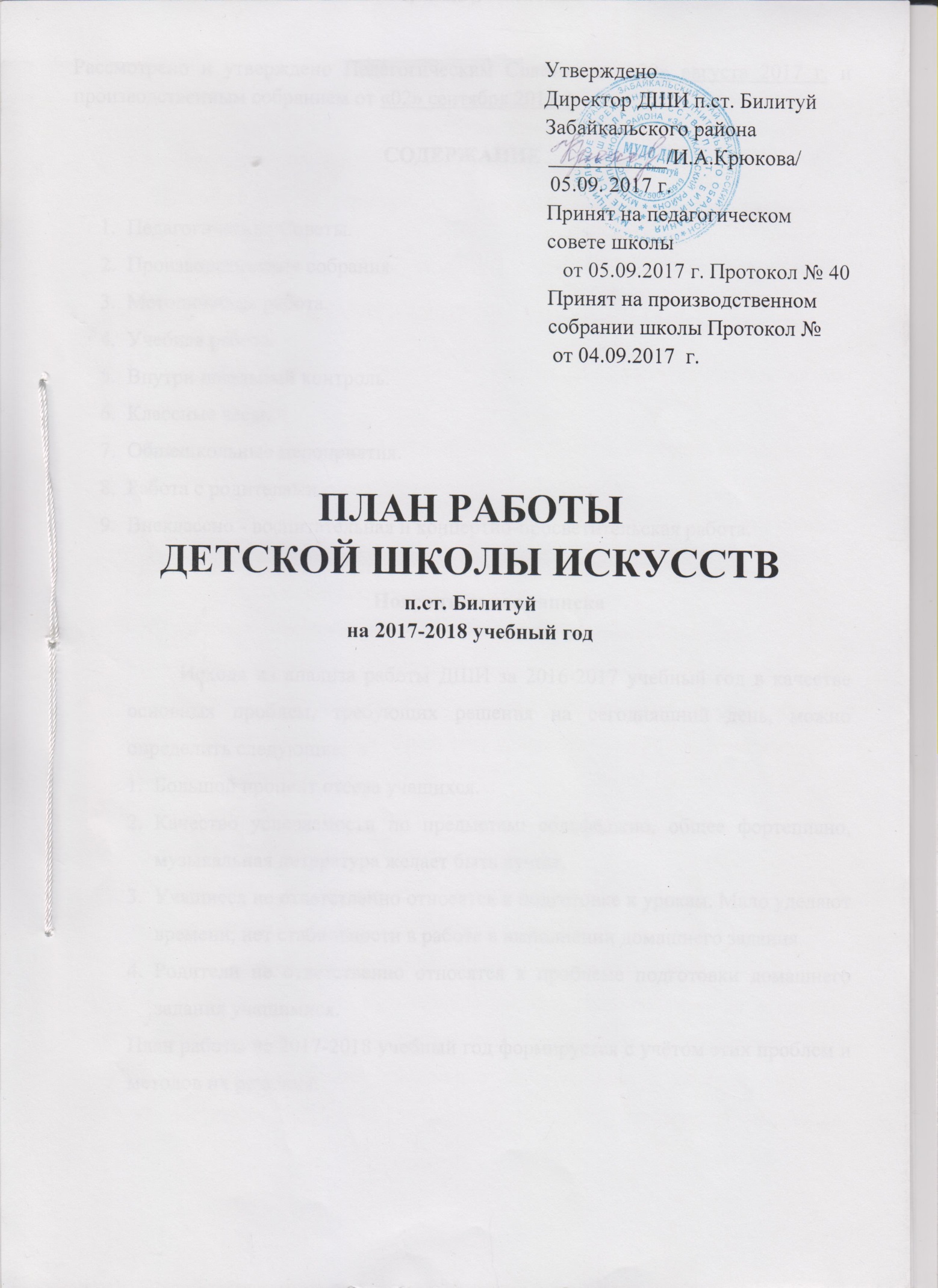 Рассмотрено и утверждено Педагогическим Советом от «29» августа 2017 г. и производственным собранием от «02» сентября 2017 г.СОДЕРЖАНИЕПедагогические Советы.Производственные собранияМетодическая работа.Учебная работа.Внутри школьный контроль.Классные часы.Общешкольные мероприятия.Работа с родителями.Внеклассно - воспитательная и концертно-просветительская работа.Пояснительная записка	Исходя из анализа работы ДШИ за 2016-2017 учебный год в качестве основных проблем, требующих решения на сегодняшний день, можно определить следующие:Большой процент отсева учащихся.Качество успеваемости по предметам: сольфеджио, общее фортепиано, музыкальная литература желает быть лучше.Учащиеся не ответственно относятся к подготовке к урокам. Мало уделяют времени, нет стабильности в работе в выполнении домашнего задания.Родители не ответственно относятся к проблеме подготовки домашнего задания учащимися.План работы на 2017-2018 учебный год формируется с учётом этих проблем и методов их решения.МИССИЯ ШКОЛЫ	Организация и обеспечение предпрофессионального и общеразвивающего музыкального образования.Формирование гармоничного развития личности путём воздействия комплекса искусств.ЗАДАЧИ НА 2017-2018 УЧЕБНЫЙ ГОДОткрытие нового отделения – «Живопись», набор учащихся на это отделение.Повышение уровня знаний по всем предметам, особенно по предметам: сольфеджио, общее фортепиано, музыкальная литература.Повышения качества успеваемости по всем предметам, на всех отделениях.Работа над стабильным посещением уроков учащимися.Сохранение контингента учащихся.Педагогическому коллективу повышать уровень самообразования.Быть в курсе новейших изданий по вопросам педагогики и психологии. Изучение педагогами новых технологий и требований по проведению урока на современном этапе. Внедрение новых технологий (по возможности) в образовательный процесс.Расширить зону методической работы.Работа над образовательными программами. Создание общешкольного учебного плана. Отработка системы внутришкольного контроля. Быть в курсе событий музыкальной жизни в стране и за рубежом.Воспитывать через музыкальное искусство в детях такие качества как: доброта, отзывчивость, умение сопереживать, умение адекватно оценивать свои поступки, уверенность, чувство уважения к себе, ко всем и ко всему, что его окружает. Развивать креативное мышление, моторику, логическое мышление, реакцию.ПЕДАГОГИЧЕСКИЙ СОВЕТПРОИЗВОДСТВЕННЫЕ СОБРАНИЯМЕТОДИЧЕСКО-УЧЕБНАЯ РАБОТАКЛАССНЫЕ ЧАСЫОБЩЕШКОЛЬНЫЕ МЕРОПРИЯТИЯРАБОТА С РОДИТЕЛЯМИВНЕКЛАССНО-ВОСПИТАТЕЛЬНАЯ РАБОТА И КОНЦЕРТНО-ПРОСВЕТИТЕЛЬСКАЯ РАБОТА№п/пТемаСрокиОтветственный1.О начале 2017-2018 учебного года:- торжественная линейка- сроки начала I четверти- принятие плана на новый учебный год- образовательные программы- учебные планы-календарно-тематические планы- тарификационные списки на   преподавателей- вопросы сохранения контингента учащихся- задачи на 2017-2018 учебный год- заключение договоров с родителями на 2017-2018 учебный год- разное29.08.2017 г.Крюкова И.А.2.Итоговый педсовет за четверть:- анализ успеваемости и анализ качества успеваемости за I четверть- отсев учащихся, причины отсева- разное31.10.2017 г.Крюкова И.А.3.Педагогический совет (дополнительный):- обсуждение образовательных программ - проведение новогодних утренников10.12.2017 г.Крюкова И.А.4.Итоговый педсовет за II четверть:- анализ успеваемости и анализ качества успеваемости за II четверть- обсуждение образовательных программ- дисциплина преподавателей по выполнению и работа над планами и образовательными программами- анализ проведения Новогоднего утренника- разное28.12.2017 г.Крюкова И.А.6.Итоговый педсовет за III четверть:- анализ успеваемости и анализ качества успеваемости за III четверть- подготовка к отчётному концерту- подготовка к выпускным экзаменам по предмету сольфеджио - 7 класс- о поступлении учащихся школы   в училище искусств г. Чита- разное28.03.2018 г.Крюкова И.А.8.Педсовет на тему: « Допуск учащихся выпускного класса отделения «хоровое пение» к итоговым экзаменам по предмету «сольфеджио» - итоговые результаты успеваемости- подготовка к отчётному концерту- подготовка к концерту, посвящённого «Дню защиты детей»03.05.2018 г.Крюкова И.А.9.Итоговый педсовет за IVчетверть:- анализ успеваемости и анализ качества успеваемости за IVчетверть, за год- анализ отчётного концерта- разное30.05.2018 г.Крюкова И.А.№ТемаДата проведения собранияСроки проведения мероприятияОтветственный   1.Проведение субботника по уборке подвального помещения в ДШИ (СДК)18.08.2017 г.19.08.2017 г.Крюкова И.А. Игумнова О.М.   2.Проведение субботника по уборке территории ДШИ (СДК) 24.08.2017 г.26.08.2017 г.Крюкова И.А.Самохвалова Н.В.Сажина Г.А.   3. Итоги подготовки к новому учебному году:- подготовка нового помещения к учебному году- трудовая дисциплина- ознакомление с новыми локальными  актами- распределения стимулирующего фонда- противопожарные мероприятия в течении года- проведение повторного инструктажа- разное24.08.2017 г.Крюкова И.А.4.Подготовка и проведение праздника, «День пожилого человека»09.09.2017 г.30.09.2017 г.Крюкова И.А.5.Проведение первичного инструктажа для вновь прибывших работников школыВ течении текущего учебного года (по поступлению новых работников на работу)Крюкова И.А.6.Проведение собрания совместно с родительским комитетомПодготовка к Новогоднему утреннику:- участие работников школы в Новогоднем утреннике- проведение  Новогоднего утренника для детей работников, которые являются членами профсоюзной организации школы- разное09.12.2017 г.27.12. 2017 г.Крюкова И.А.Артёмова И.А.Гуцу ЕлизаветаГордеева Даяна7.Проведение обучения по ПТМ в новом помещении школы для работников всех подразделений, которые находятся в помещении СДКС 16.12.2017 г.-28.12.2017г. С 16.12.2017 г.- по 28.12.2017 г.Крюкова И.А.Прокопьева Т.О.7.Проведение обучения по ПТМ в новом помещении школы для учащихся всех подразделений, которые находятся в помещении СДКС 16.12.2017 г.- по 28.12.2017 г.С 16.12.2017 г.- по 28.12.2017 г.Крюкова И.А.Прокопьева Т.О.8.Проведение повторного инструктажа по ПТМ12.01.2018 г.Крюкова И.А.9.Совместное проведение обучения по ПТМ и тренировки в новом помещении школы для учащихся и работников всех подразделений, которые находятся в помещении СДК13.01.2018 г.20.01.2018 г.Крюкова И.А.10.Подготовка: - к концерту, посвящённому «Дню семьи»- работа всего коллектива в костюмерной27.01.2017 г.15.02.2018 г.Крюкова И.А.11.Проведение открытых уроков:- ответственные за соблюдение порядка и тишины в школе во время проведения открытых уроков- ответственные за подготовку чаепития, обеда- ответственные за временной режим между уроками- ответственные за проведение съёмки открытых уроков17.03.2017 г.С 20.03.2018 г. по 20.04.2018 г.Крюкова И.А.Артёмова И.А.Олохова С.А.Елохина Н.В.члены родительского комитета12..Подготовка к отчётному концерту и подготовки чествования выпускников школы21.04.2018 г.28.05.2018 г.Крюкова И.А.Фёдорова Г.Н.Сажина Г.А.13.По срокам очередных отпусков12.05.2018 г.19.05.2018 г.Крюкова И.А.№Тема собраний и мероприятийСрокиОтветственный1.Работа с документацией:Утверждение штатного расписанияУтверждение учебного плана на 2017-2018 учебный годУтверждение тарификационных списковУтверждение расписания на четвертьРабота над календарно-тематическими планамиПодготовка классных журналовавгуст, сентябрьКрюкова И.А.2.Проверка классных журналовежемесячноКрюкова И.А.Взаимопосещениев течениигодаКрюкова И.А.Артёмова И.А. Олохова С.А.3.Подготовка образовательных программ для отделения:- «Раннего  эстетического развития»- «Хоровое пение»- «Живопись»отделение «Живопись»декабрь 2017 г.отделение«Раннего эстетического развития»,«Хоровое пение»вторая половина учебного годаКрюкова И.А.Артёмова И.А.4.«О работе классных руководителей»09.09.2017 г.Крюкова И.А.5.Работа над образовательными программами (технология создания программ, требования к программам)сентябрьКрюкова И.А.6.Лекция для родителей и учащихся школы:Сетевой город- тема: «Инновации в ведении документации для учащихся (электронные дневники, табеля успеваемости)январьАртёмова И.А.7.1,2,3,4  четвертиКонтрольные уроки:- проведение тестирования и выполнение практических заданий по сольфеджио 2-7 классы; учащихся отделения «Живопись»Академический концерт:- общее фортепиано- подготовительное отделение -7 классСольфеджио:- выпускной экзамен-7 классОформление выставки (работ, выполненных на уроках учащимися отделения «Живопись»)декабрьмаймаймайв конце учебного годаПреподаватели-предметникиКрюкова И.А.Крюкова И.Артёмова И.А.учащиеся отделения «Живопись»8.Методическое занятие на тему: «Анализ открытых уроков»февральКрюкова И.А.Проведение урока – концерта вокально-хоровой музыки для младших школьников МОУ Билитуйской СОШ и учащихся ДШИ п.ст. Билитуй на тему: «Прекрасное  далеко»по музыке композитора Е.Крылатова24.02.2018 г.Крюкова И.А.учащиеся старших классовотделения «Хоровое пение»9.Открытые уроки:- открытый урок по предмету «вокальный ансамбль», учащихся  отделения «Хоровое пение»«Развитие эмоциональности и творческой свободына занятиях хора»«Сказка о трёх принцессах» 1-8(9)- открытый урок по предмету «Слушание музыки», учащихся  младших классов отделения «Хоровое пение»- открытый урок по предмету «сольфеджио», учащихся 2 класса отделения «Хоровое пение» «Играем в сольфеджио»- открытый урок по предмету «сольное пение», учащихся 2 класса отделения «Хоровое пение» «Королевство пения»  «Лик женщины с младенцем на руках» 1-4Интегрированный урок Предметы: «изобразительное искусство» и «музыка» «Мы рисуем стихи» мартмартмартапрельапрельапрельмайКрюкова И.А..Артёмова И.А.Олохова С.А.Крюкова И.А.Крюкова И.А.Артёмова И.А.Артёмова И.А.Крюкова И.А.10.Защита образовательных программ ноябрь-декабрь 2018 г.училище искусств г. Читаапрель 2018 г.училище искусств г. ЧитаАртёмова И.А.Крюкова И.А.11.Выезд с выпускниками отделения «хоровое пение» в училище искусств г.Чита для знакомства с училищем, отделениями, преподавателями (профессиональная ориентация)апрельКрюкова И.А.12.Анализ поурочной работы преподавателей в течении учебного года19.05.2018 г.Крюкова И.А.13.Анализ выступлений учащихся на академических, технических зачётах, концертах  30.05.2018г.Крюкова И.А.№ТемаСрокиОтветственный1.Ознакомление с периодикой, музыкальными новинками (учащиеся отделения  «Хоровое пение»)в течении годаГуцу Е.Петросян Г.2.Классные часы (на каждом отделении)2 раза  в месяцКлассные руководители3.«Бессмертная музыка Антонио Вивальди»(ко дню рождения великого композитор-4 марта-340 лет)05.03.2018 г.Крюкова И.А.Гуцу Е.4.«Моцарт и Вена»24.01.2018 г.Артёмова И.А.Крюкова И.А.№ТемаСрокиОтветственный1.Торжественная линейка, посвящённая Дню знаний01.09.2013 г.Крюкова И.А.2.   3.Проведение открытых уроковмарт, апрельКрюкова И.А.Артёмова И.АОлохова С.А.4.Выступление  учащихся ДШИ  на празднике, посвящённому «Дню пожилого человека»30.09.2017 г.Крюкова И.А.5.Проведение новогоднего утренникадекабрьПреподаватели ДШИчлены родительского комитетаучащиеся ДШИ6.Новогодний конкурс «На лучшее оформление Новогоднего окна»декабрьАртёмова И.А.7.Посезонная выставка работ учащихся отделения «Живопись»ноябрьдекабрьмартмайАртёмова И.А.8.«Русская народная песня в обработке для фортепиано»январьЗайцева Л.Н.(приглашённый преподаватель ДШИ пгт. Забайкальск)9.Концерт фортепианной музыки «Образы героев сказок А.С.Пушкина в произведениях композитора Ходаш»03.03.2018 г.Крюкова И.А.Гуцу Е.10.Поздравительная открытка посвящённая Международному женскому 8-е марта07.03.2018 г.Крюкова И.А.11.Отчётный концерт15.05. 2014 г.Крюкова И.А.Артёмова И.А.Олохова С.А.Бушуева Н.В.12.Академический концерт по общему фортепиано (отделение «хоровое пение»)майКрюкова И.А.Олохова С.А.13.Выпускной вечер для выпускников школымайРодительский комитетКрюкова И.А.№ТемаСрокиОтветственный1.Общешкольные родительские собраниясентябрьдекабрьмай-июнь(внеплановые)Крюкова И.А.2.Классные собранияв течении годаКрюкова И.А.Артёмова И.А.3.Привлечение родителей для оказания помощи школе в проведении мероприятийв течении годаадминистрация школы, преподаватели4.Индивидуальные беседы с родителямипо мере необходимостипреподаватели5.Проводить беседы с родителями по повышению качества успеваемости:- посещение учащихся на дому- беседы с родителями и учебная помощь родителям,  дети которых слабо учатся- беседы с родителями о контроле посещения школьных занятий- беседы с родителями о систематической подготовке учащихся к урокам.в течении годаадминистрация школы,преподаватели6.Индивидуальная теоретическая помощь родителям по музыкальным, изобразительным предметам, изучаемым  в школе.в течении годаПреподаватели- предметники7.Привлечение родителей к решению вопросов по учёбе, изменению образовательных программ, учебных планов и т.д., возникающих в течении учебного годав течении годаПреподаватели- предметники8.Проведение для родителей общешкольных концертов к календарным праздникамв течении годаПреподаватели, классные руководители, администрация школы№ТемаСрокиОтветственный1.Принять участие в концерте, посвящённом «Дню села»августКрюкова И.А.2.Принять участие в концерте, посвящённому «Дню района»Крюкова И.А.3.Принять участие в концерте «День пожилого человека»сентябрьКрюкова И.А.4.Принять участие в концерте, посвящённом «Дню матери»ноябрьКрюкова И.А.5.Оказание помощи МОУ Билитуйской СОШ в подготовке школьных мероприятийв течениигодапреподаватели6.Оказывать посильную помощь СДК п.ст. Билитуй в проведении концертов и развлекательных программ:- новогодние утренники- международный день 8-е Марта- день защитника Отечества- день семьи- день Победы- день села- день защиты детей и т.д.в течении годапреподавателиУчастие учащихся отделения «Хоровое пение» в качестве выступающих в рождественской игровой программе «Рождественские чудеса» (совместно с СДК п.ст. Билитуй)06.01.2018 г.Крюкова И.А.Леонтьева Л.В.7.Принимать участие в праздничных мероприятиях, конкурсах, концертах, проводимых райономв течении годапреподаватели8.Принимать участие в кустовых, районных, краевых вокальных конкурсах , конкурсах по изобразительному искусствув течении годаКрюкова И.А.Артёмова И.А.9.Проведение  концерта (исполнение на фортепиано)  для младших школьников МОУ Билитуйской СОШ и детей детского сада «Родничок» учащихся ДШИ п.ст. Билитуй апрельКрюкова И.А.